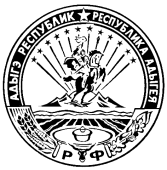 МИНИСТЕРСТВО ФИНАНСОВ РЕСПУБЛИКИ АДЫГЕЯП Р И К А Зот  2 февраля 2017 года                                                                    № 12-Аг. МайкопВ целях приведения в соответствие с действующим законодательством, п р и к а з ы в а ю:1. Внести в Порядок и сроки работы Единой конкурсно-аттестационной комиссии Министерства финансов Республики Адыгея для проведения конкурса на замещение вакантных должностей государственной гражданской службы в Министерстве финансов Республики Адыгея, утвержденный Приказом Министерства финансов Республики Адыгея от 25 ноября 2011 года № 189-А «Об утверждении Порядка и сроков работы Единой конкурсно-аттестационной комиссии Министерства финансов Республики Адыгея для проведения конкурса на замещение вакантных должностей государственной гражданской службы в Министерстве финансов Республики Адыгея и Методики проведения конкурса на замещение вакантных должностей государственной гражданской службы Республики Адыгея в Министерстве финансов Республики Адыгея», следующие изменения:а) в абзаце втором пункта 1 слова «квалификационным требованиям к этой должности» заменить словами «квалификационным требованиям для замещения этой должности».2. Внести в Методику проведения конкурса на замещение вакантных должностей государственной гражданской службы Республики Адыгея в Министерстве финансов Республики Адыгея, утвержденную Приказом Министерства финансов Республики Адыгея от 25 ноября 2011 года № 189-А «Об утверждении Порядка и сроков работы Единой конкурсно-аттестационной комиссии Министерства финансов Республики Адыгея для проведения конкурса на замещение вакантных должностей государственной гражданской службы в Министерстве финансов Республики Адыгея и Методики проведения конкурса на замещение вакантных должностей государственной гражданской службы Республики Адыгея в Министерстве финансов Республики Адыгея», следующие изменения:а) в пункте 3 слова «установленным требованиям к должности гражданской службы» заменить словами «квалификационным требованиям для замещения должности гражданской службы»;б) абзац десятый пункта 4 изложить в следующей редакции:«Право на участие в конкурсе имеют граждане Российской Федерации, достигшие возраста 18 лет, владеющие государственным языком Российской Федерации и отвечающие квалификационным требованиям для замещения вакантной должности гражданской службы, установленным в соответствии с законодательством Российской Федерации  и Республики Адыгея о государственной гражданской службе.»;в) в  абзаце 5 пункта 5 слова «требования, предъявляемые к претенденту на замещение этой должности» заменить словами «квалификационные требования для замещения этой должности»;г) в пункте 12 слова «квалификационным требованиям к вакантной должности» заменить словами «квалификационным требованиям для замещения вакантной должности гражданской службы»;д) пункт 15 изложить в следующей редакции:«15. Если в результате проведения Конкурса не были выявлены кандидаты, отвечающие квалификационным требованиям для замещения вакантной должности гражданской службы, представитель нанимателя может принять решение о проведении повторного конкурса.»;ж) в пункте 16.1 слова «на базе квалификационных требований к вакантной должности гражданской службы» заменить словами «в соответствии с квалификационными требованиями для замещения вакантной должности гражданской службы»;з) в пункте 16.2 слова «квалификационных требований к вакантной должности гражданской службы» заменить словами «квалификационных требований для замещения вакантной должности гражданской службы».Министр                                                                                Д.З. ДолевО внесении изменений  в Приказ Министерства финансов Республики Адыгея от 25 ноября 2011 года №189-А